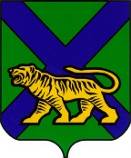 ТЕРРИТОРИАЛЬНАЯ ИЗБИРАТЕЛЬНАЯ КОМИССИЯ ОЛЬГИНСКОГО РАЙОНАРЕШЕНИЕНа основании статей 24, 26 Федерального закона «Об основных гарантиях избирательных прав и права на участие в референдуме граждан Российской Федерации», статей 27, 28 Избирательного кодекса Приморского края, решения Избирательной комиссии Приморского края от 15.06.2007 № 1034/132 «О возложении полномочий избирательных  комиссий Пермского, Молдавановского, Весёлояровского, Милоградовского, Тимофеевского, Моряк-Рыболовского сельских и Ольгинского городского поселений Ольгинского муниципального района на территориальную избирательную комиссию Ольгинского района»,  в соответствии с решением муниципального комитета Весёлояровского сельского поселения от 17.06.2019 года № 133 «О назначении выборов главы Весёлояровского сельского поселения», территориальная избирательная комиссия Ольгинского районаРЕШИЛА:1. Утвердить Календарный план основных мероприятий по подготовке и проведению выборов главы Весёлояровского сельского поселения, назначенных на 8 сентября 2019 года   (прилагается).2. Направить настоящее решение в участковые избирательные комиссии   избирательных участков №№ 2101 - 2102. 3. Разместить настоящее решение на официальных сайтах Избирательной комиссии Приморского края и администрации Ольгинского муниципального района в разделе «Территориальная избирательная комиссия Ольгинского района».4. Возложить контроль за выполнением Календарного плана основных мероприятий по подготовке и проведению  выборов главы Весёлояровского сельского поселения, назначенных на 8 сентября 2019 года, на  секретаря территориальной избирательной комиссии Ольгинского района И.В.Крипан.КАЛЕНДАРНЫЙ ПЛАН
основных мероприятий по подготовке и проведению выборов главы Весёлояровского сельского поселения Дата выборов – 8 сентября 2019 годаПринятие постановления о назначении выборов – 17 июня 2019 годаДата официального опубликования решения о назначении выборов –21 июня 2019 года24.06.2019             пгт Ольга                        № 782/97        Об утверждении календарного плана основных мероприятий по подготовке и проведению выборов главы Весёлояровского сельского поселения, назначенных на 8 сентября 2019 годаПредседатель комиссии                  Н.Ф.ГришаковСекретарь комиссии                      И.В.КрипанПриложениек решению территориальной избирательной комиссии Ольгинского района                                      от 24 июня 2019 года № 782/97       Содержание мероприятияСрок исполненияИсполнителиДОПОЛНИТЕЛЬНОЕ ЗАЧИСЛЕНИЕ В РЕЗЕРВДОПОЛНИТЕЛЬНОЕ ЗАЧИСЛЕНИЕ В РЕЗЕРВДОПОЛНИТЕЛЬНОЕ ЗАЧИСЛЕНИЕ В РЕЗЕРВДОПОЛНИТЕЛЬНОЕ ЗАЧИСЛЕНИЕ В РЕЗЕРВДОПОЛНИТЕЛЬНОЕ ЗАЧИСЛЕНИЕ В РЕЗЕРВ1.1.Принятие решения о начале сбора предложений по кандидатурам
для дополнительного зачисления в резерв составов участковых комиссий, комиссий референдума не позднее 19 июля 2019 года территориальная избирательная комиссия Ольгинского района (далее – ТИК)2.2.Осуществление сбора предложений по кандидатурам для дополнительного зачисления в резерв составов участковых избирательных комиссий,  комиссий референдумас 19 июля 2019 года и по 8 августа 2019 года
ТИК3.3.Принятие решения по кандидатурам для дополнительного зачисления в резерв составов участковых комиссий, комиссий референдумане позднее 23 августа 2019 годаТИКОБРАЗОВАНИЕ ИЗБИРАТЕЛЬНЫХ УЧАСТКОВОБРАЗОВАНИЕ ИЗБИРАТЕЛЬНЫХ УЧАСТКОВОБРАЗОВАНИЕ ИЗБИРАТЕЛЬНЫХ УЧАСТКОВОБРАЗОВАНИЕ ИЗБИРАТЕЛЬНЫХ УЧАСТКОВОБРАЗОВАНИЕ ИЗБИРАТЕЛЬНЫХ УЧАСТКОВ4.4.Опубликование списков избирательных участков с указанием их границ (если избирательный участок образован на части территории населенного пункта) либо перечня населенных пунктов (если избирательный участок образован на территориях одного или нескольких населенных пунктов), номеров, мест нахождения участковых избирательных комиссий и помещений для голосования не позднее 29 июля 2019 годаглава  районаСОСТАВЛЕНИЕ СПИСКОВ ИЗБИРАТЕЛЕЙСОСТАВЛЕНИЕ СПИСКОВ ИЗБИРАТЕЛЕЙСОСТАВЛЕНИЕ СПИСКОВ ИЗБИРАТЕЛЕЙСОСТАВЛЕНИЕ СПИСКОВ ИЗБИРАТЕЛЕЙСОСТАВЛЕНИЕ СПИСКОВ ИЗБИРАТЕЛЕЙ5.5.Утверждение формы списка избирателей, формы акта о передаче сведений об избирателях и формы акта о передаче первого экземпляра списка избирателейне позднее 9 июля
2019 годаТИК6.6.Формирование, уточнение и представление в ТИК сведений об избирателяхне позднее 19 июля 2019 года, а если список избирателей составляется УИК, – сразу после ее сформированияГлава администрации района, командиры воинских частей, руководители организаций в которой избиратели временно пребывают7.7.Составление списков избирателей отдельно по каждому избирательному участкуне позднее 27 августа 2019 года ТИК8.8.Передача первого экземпляра списка избирателей в соответствующие УИКне позднее 28 августа 2019 годаТИК9.9.Определение порядка и сроков изготовления, использования второго экземпляра списка избирателей, его передачи соответствующей УИК, заверения и уточненияне позднее 9 июля 2019 годаТИК10.10.Выверение списка избирателей и внесение в него необходимых изменений на основании личных обращений граждан, соответствующих документов органов местного самоуправления, их должностных лиц, органов, осуществляющих регистрацию актов гражданского состояния, органов регистрационного учета граждан Российской Федерации по месту пребывания и по месту жительства в пределах Российской Федерации, сообщений ТИК о включении избирателя в список избирателей на другом избирательном участкепосле получения или составления списка избирателейУИК11.11.Представление избирателям списков избирателей для ознакомления и дополнительного уточненияс 28 августа 2019 года до 20 часов 00 минут по местному времени 8 сентября 2019 годаУИК12.12.Реализация права на обращение в УИК с заявлением о включении в список избирателей, о любой ошибке или неточности в сведениях, внесенных в список избирателейс 28 августа 2019 года  до 20 часов 00 минут 8 сентября 2019 года
граждане
Российской
Федерации,
обладающие
активным
избирательным правом13.13.Проверка сведений, сообщенных гражданином в заявлении о включении его в список избирателей, об ошибке или неточности в сведениях о нем, представленных им документов и принятие решения об устранении ошибки либо принятие решения об отклонении заявления с указанием причин и вручение копии этого решения заявителюв течение 24 часов, а в день голосования в течение 2 часов с момента обращения, но не позднее 20 часов 00 минут по местному времени 8 сентября 2019 годаУИК14.14.Подписание выверенного и уточненного списка избирателей и заверение печатью УИКне позднее 7 сентября 2019 года председатель и секретарь УИК15.15.Принятие решения о разделении списка избирателей на отдельные книгине позднее 7 сентября 2019 годаУИК16.16.Брошюрование, подтверждаемое печатью и подписью председателя УИК, каждой книги разделенного первого экземпляра списка избирателей, снабжение каждой такой книги титульным листом с указанием порядкового номера книги и общего количества отдельных книг, на которые разделен список избирателейне позднее 7 сентября 2019 годаУИКВЫДВИЖЕНИЕ И РЕГИСТРАЦИЯ КАНДИДАТОВВЫДВИЖЕНИЕ И РЕГИСТРАЦИЯ КАНДИДАТОВВЫДВИЖЕНИЕ И РЕГИСТРАЦИЯ КАНДИДАТОВВЫДВИЖЕНИЕ И РЕГИСТРАЦИЯ КАНДИДАТОВВЫДВИЖЕНИЕ И РЕГИСТРАЦИЯ КАНДИДАТОВ17.17.Выдвижение кандидатовне ранее 24 июня 2019 года и заканчивается в 18.00 часов по местному времени 29 июля 2019 года граждане
Российской
Федерации, обладающие пассивным избирательным правом, выдвинутые путем
самовыдвижения, избирательным объединением18.18.Опубликование списка политических партий, их соответствующих региональных отделений, иных структурных подразделений, общественных объединений, имеющих право в соответствии с Федеральным законом «Об основных гарантиях избирательных прав и права на участие в референдуме граждан Российской Федерации» и Федеральным законом «О политических партиях» принимать участие в выборах главы  поселения по состоянию на день официального опубликования решения о назначении выборовне позднее 23 июня 2019 года по состоянию на 17 июня 2019 годаУправление
Минюста
Российской
Федерации по Приморскому краю19.19.Направление в ТИК списка политических партий, их соответствующих региональных отделений, иных структурных подразделений, общественных объединений, имеющих право в соответствии Федеральным законом «Об основных гарантиях избирательных прав и права на участие в референдуме граждан Российской Федерации» и Федеральным законом «О политических партиях» принимать участие в выборах главы городского поселения  не позднее 23 июня 2019 годаУправление Минюста
Российской
Федерации по
Приморскому краю20.20.Предоставление в ТИК документов о выдвижении кандидатане ранее 24 июня 2019 года и заканчивается в 18.00 часов по местному времени 29 июля 2019 года кандидат лично, либо по его просьбе иные лица в случаях, если кандидат болен, содержится в местах содержания под стражей, подозреваемых и обвиняемых (при этом подлинность подписи кандидата на заявлении должна быть удостоверена нотариально либо администрацией стационарного лечебно-профилактического учреждения, в котором кандидат находится на излечении, администрацией учреждения, в котором содержатся под стражей подозреваемые и обвиняемые), иных случаях, установленных федеральным законом21.21.Выдача кандидату письменного подтверждения о получении представленных для выдвижения кандидатом соответствующих документов, с указанием даты и времени приема документовнезамедлительно после их представленияТИК22.22.Извещение ТИК о проведении мероприятий, связанных  с выдвижением кандидатовне позднее чем за 1 день до дня его проведения мероприятия  при его проведении в пределах населенного пункта в котором расположена избирательная комиссия и не позднее чем за 3 дня до дня проведения мероприятия при его проведении за пределами  указанного населенного пункта избирательные
объединения23.23.Сбор подписей в поддержку выдвижения кандидатовсо дня, следующего за днем уведомления комиссии о выдвижении кандидатадееспособные граждане Российской Федерации, достигшие к моменту сбора подписей 18 лет24.24.Установление формы протокола об итогах сбора подписей избирателейне позднее чем за 75 дней до дня голосования, то есть не позднее 24 июня 2019 годаТИК25.25.Представление в ТИК документов для регистрации кандидатане ранее 19 июля 2019 года и не позднее 18.00 часов 29 июля 2019 годакандидат26.26.Выдача кандидату подтверждения в письменной форме о приеме
представленных документов для регистрации, с указанием даты и времени приема документов незамедлительно после их представленияТИК27.27.Обращение в соответствующие органы с представлением о проведении проверки достоверности сведений, представляемых кандидатом в соответствии с частями 2, 3, 4, 5 ст. 40 Избирательно кодекса Приморского края незамедлительно с момента поступления соответствующих документовТИК28.28.Проведение проверки достоверности сведений, представляемых в соответствии с частями 2, 3, 4, 5 ст. 40  Избирательного кодекса Приморского краяв течение 10 дней, а в отношении сведений о размере и об источниках доходов и имуществе кандидата – в течение 20 дней. Если представление поступило за 10 и менее дней до дня голосования, соответствующие органы должны сообщить о результатах проверки в срок, установленный ТИКсоответствующие органы29.29.Установление объема сведений о кандидатах, подлежащих доведению до сведения избирателей не позднее 24 июня 2019 годаТИК30.30.Доведение до сведения избирателей сведений о кандидатах в объеме, установленном ТИКнезамедлительно по мере выдвижения кандидатовТИК31.31.Направление в средства массовой информации сведений о выявленных фактах недостоверности представленных кандидатами сведенийнезамедлительно по мере выявленияТИК32.32.Передача копии протокола о результатах проверки подписных листов кандидатуне позднее, чем за двое суток до заседания комиссии, на котором должен рассматриваться вопрос о регистрации этого кандидата  ТИК33.33.Извещение кандидата, о выявлении неполноты сведений о нем или несоблюдения требований закона к оформлению документовне позднее, чем за три дня до дня заседания избирательной комиссии, на котором должен рассматриваться вопрос о регистрации кандидатаТИК34.34.Внесение кандидатом уточнений в документы, содержащие сведения о нем, представленные в ТИК в соответствии с частями 2, 3, 4, 5, ст. 40  Избирательного кодекса ПК, а также в иные документы (за исключением подписных листов с подписями избирателей), представление кандидатом отсутствующих копий документов, представление которых предусмотрено частью 4 статьи 40 Избирательного кодекса Приморского краяне позднее, чем за один день до дня заседания избирательной комиссии, на котором должен рассматриваться вопрос о регистрации кандидатакандидат,
избирательное объединение35.35.Принятие решения о регистрации кандидата, либо мотивированного решения об отказе в регистрациив течение 10 дней со дня приема необходимых для регистрации кандидата, документовТИК36.36.Выдача кандидату, уполномоченному представителю избирательного объединения, выдвинувшего кандидата копии решения об отказе в регистрации кандидата, с изложением оснований отказа в случае его принятияв течение одних суток с момента принятия решения об отказе в регистрацииТИК37.37.Представление в ТИК зарегистрированным кандидатом, выдвинутым непосредственно,  письменного заявления о снятии своей кандидатурыне позднее 2 сентября 2019 года, а при наличии вынуждающих к тому обстоятельств – не позднее
6 сентября 2019 годазарегистрированный кандидат, выдвинутый непосредственно38.38.Реализация права на отзыв кандидата избирательным объединением, принявшим решение о выдвижении кандидатане позднее 2 сентября 2019 годаизбирательное объединение, выдвинувшее кандидата39.39.Установление объема биографических данных, сведений о доходах и об имуществе, представляемых кандидатами для размещения на информационном стенде в помещении для голосованияне позднее 24 июля 2019 годаТИК40.40.Представление в ТИК сведений биографического характеране позднее 8 августа  2018 годазарегистрированные кандидаты41.41.Представление в ТИК заверенной копии приказа (распоряжения) об освобождении от выполнения должностных или служебных обязанностей на время их участия в выборахне позднее чем через пять дней со дня регистрациизарегистрированные кандидаты, находящиеся на государственной или муниципальной службе либо работающие в организациях, осуществляющих выпуск средств массовой информации42.42.Назначение доверенных лицс момента представления документов о выдвижениикандидаты, избирательные объединение, выдвинувшие
кандидатов43.43.Регистрация доверенных лицв течение трех дней со дня письменного заявления кандидата о назначении доверенных лиц вместе с заявлениями о согласии быть доверенными лицами  ТИК44.44.Реализация права на отзыв доверенного лицав любое времякандидаты, избирательные объединения, назначившие доверенных лиц45.45.Назначение не более пяти уполномоченных представителей, за исключением уполномоченных представителей по финансовым вопросамв любое время после выдвижения кандидатаизбирательное объединение, выдвинувшее кандидата46.46.Представление в ТИК заявления о регистрации уполномоченного представителя (уполномоченных представителей) по финансовым вопросам с приложением письменного заявления назначаемого лица о согласии быть уполномоченным представителем по финансовым вопросамв любое время после выдвижения кандидатакандидат, назначивший уполномоченного представителя (уполномоченных представителей) по финансовым вопросам47.47.Регистрация уполномоченных представителей, в том числе уполномоченных представителей по финансовым вопросам и выдача им удостоверений установленного образцав трехдневный срок со дня представления документов, указанных в частях 4 – 7 ст. 37 Избирательного кодекса Приморского краяТИК48.48.Назначение члена комиссии с правом совещательного голоса:в ТИК  в УИК со дня представления в ТИК документов для регистрациис момента регистрации кандидатакандидат49.49.Обжалование в суд решения ТИК о регистрации (об отказе в регистрации)в течение 10 дней со дня
принятия обжалуемого решения.
Указанный срок восстановлению не подлежит.ТИК, кандидат, избирательное объединение, выдвинувшее кандидата, кандидат, зарегистрированный по тому же избирательному округу50.50.Реализация права на подачу заявления в суд об отмене регистрации кандидатане позднее 30 августа 2019 годаТИК, кандидат зарегистрированный по тому же избирательному округу51.51.Принятие судом решения по вопросу отмены регистрации кандидатане позднее 2 сентября 2019 годасоответствующий судИНФОРМАЦИОННОЕ ОБЕСПЕЧЕНИЕ ВЫБОРОВ И ПРЕДВЫБОРНАЯ АГИТАЦИЯИНФОРМАЦИОННОЕ ОБЕСПЕЧЕНИЕ ВЫБОРОВ И ПРЕДВЫБОРНАЯ АГИТАЦИЯИНФОРМАЦИОННОЕ ОБЕСПЕЧЕНИЕ ВЫБОРОВ И ПРЕДВЫБОРНАЯ АГИТАЦИЯИНФОРМАЦИОННОЕ ОБЕСПЕЧЕНИЕ ВЫБОРОВ И ПРЕДВЫБОРНАЯ АГИТАЦИЯИНФОРМАЦИОННОЕ ОБЕСПЕЧЕНИЕ ВЫБОРОВ И ПРЕДВЫБОРНАЯ АГИТАЦИЯ52.Агитационный периодсо дня представления кандидатом в ТИК заявления о согласии баллотироваться до ноля часов по местному времени
7 сентября 2019 года

со дня принятия решения избирательным объединением о выдвижения кандидата до ноля часов по местному времени
7 сентября 2019 годакандидатизбирательное объединение, выдвинувшее кандидата53.Проведение предвыборной агитации на каналах организаций теле радиовещания и в периодических печатных изданияхс 10 августа 2019 года до ноля часов по местному времени 7 сентября 2019 годазарегистрированные кандидаты54.Опубликование результатов опросов общественного мнения, прогнозов результатов выборов, иных исследований, связанных с проводимыми выборами, в средствах массовой информации, в том числе их размещение в информационно-телекоммуникационных сетях, доступ к которым не ограничен и определенным кругом лиц (включая сеть «Интернет»)запрещено с 3 сентября 2019 года по 8 сентября 2019 года
включительноредакции средств массовой информации, граждане и организации, публикующие эти результаты55.Опубликование сведений о размере (в валюте РФ) и других условиях оплаты эфирного времени, печатной площади, услуг по размещению агитационных материалов и их представление с информацией о дате и об источнике их опубликования, сведений о регистрационном номере и дате выдачи свидетельства о регистрации средства массовой информации и уведомлением о готовности предоставить эфирное время, печатную площадь для проведения предвыборной агитации в ТИКне позднее 21 июля 2019 года организации телерадиовещания, редакции
периодических печатных
изданий,
редакции
сетевых изданий56.Представление в Управление
Роскомнадзора по Приморскому краю списка организаций телерадиовещания и периодических
печатных изданий, подпадающих под действие части 3 статьи 58
Избирательного кодекса Приморского края, с указанием в отношении организаций телерадиовещания и периодических печатных изданий, которым за год, предшествующий дню официального опубликования (публикации) решения о назначении выборов, выделялись бюджетные ассигнования из местного бюджета на их функционирование (в том числе в форме субсидий), вида и объема таких ассигнований.не позднее 25 июня 2019орган местного самоуправления57.Представление в ТИК перечня региональных государственных и муниципальных организаций телерадиовещания, а также региональных государственных и муниципальных периодических печатных изданий, которые обязаны предоставлять эфирное время, печатную площадь для проведения предвыборной агитациине позднее 30 июня 2019 года Управление Роскомнадзора по Приморскому краю58.Публикация перечня региональных государственных и муниципальных организаций телерадиовещания, региональных государственных и муниципальных периодических печатных изданий, обязанных предоставить печатную площадь для проведения предвыборной агитациине позднее 5 июля 2019 годаТИК59.Резервирование эфирного времени и печатной площади для проведения предвыборной агитации за платуне позднее 8 августа 2019 годаредакции муниципальных периодических печатных изданий, выходящие не реже одного раза в неделю, муниципальные организации телерадиовещания (в случае, если они представили в ТИК уведомление, указанное в части 6 статьи 61 Избирательного кодекса Приморского края)60.Проведение жеребьевки в целях распределения бесплатного эфирного времени между зарегистрированными кандидатамипо завершении регистрации кандидатов, но не позднее 8 августа 2019 годаТИК с участием представителей соответствующих организаций телерадиовещания61.Проведение жеребьевки в целях определения даты безвозмездных публикаций предвыборных агитационных материалов зарегистрированных кандидатовпо завершении регистрации кандидатов, но не позднее
8 августа 2019 годасоответствующая редакция периодического печатного издания с участием заинтересованных лиц62.Доведение до сведения зарегистрированных кандидатов содержания протокола о результатах жеребьевки бесплатного эфирного временипосле проведения жеребьевкиТИК63.Доведение до сведения зарегистрированных кандидатов содержания протокола о результатах жеребьевки бесплатной печатной площадипосле проведения жеребьевкиредакция
периодического печатного
издания64.Опубликование сведений о размере (в валюте РФ) и других условиях оплаты эфирного времени, печатной площади, услуг по изготовлению печатных агитационных материалов и представление их ТИК Указанные сведения, информация о дате и об источнике их опубликования, сведения о регистрационном номере и дате выдачи свидетельства о регистрации средства массовой информации и уведомления о готовности предоставить эфирное время, печатную площадь для проведения предвыборной агитациине позднее 20 июля 2019 годаорганизации, индивидуальные предприниматели, выполняющие работы по изготовлению печатных агитационных материалов65.Представление в ТИК сведений о размере (в валюте Российской Федерации) и других условиях оплаты работ или услуг по изготовлению печатных агитационных материалов, а также сведений, содержащих наименование, юридический адрес и идентификационный номер налогоплательщика организации (фамилию, имя, отчество индивидуального предпринимателя, наименование субъекта Российской Федерации, района, города, иного населенного пункта, где находится место его жительства)не позднее 20 июля 2019 года
организации, индивидуальные предприниматели, выполняющие работы или оказывающие услуги по изготовлению печатных агитационных материалов66.Представление в ТИК документов, подтверждающих письменное согласие на использование в агитационных материалах высказываний физического лица о кандидате, об избирательном объединении вместе с экземплярами агитационных материалов до начала их распространениякандидат67.Представление в ТИК экземпляров печатных агитационных материалов или их копий, экземпляров аудиовизуальных агитационных материалов, фотографий или экземпляров иных агитационных материалов до начала их распространения, электронных образов этих предвыборных агитационных материалов в машиночитаемом виде, а также сведений об адресе  юридического лица, индивидуального предпринимателя (адресе места жительства физического лица), изготовивших и заказавших эти материалы, и копия документа об оплате изготовления данного предвыборного агитационного материала из соответствующего избирательного фондадо начала распространения агитационных материаловкандидат68.Утверждение форм учета объемов и стоимости эфирного времени и печатной площади, предоставленных для проведения предвыборной агитациине позднее 24 июня 2019 годаТИК69.Представление в ТИК данных учета объема и стоимости бесплатного и платного эфирного времени, печатной площади, предоставленных для проведения предвыборной агитации, объемов и стоимости услуг по размещению агитационных материалов в сетевых изданиях не позднее 18 сентября 2019 годаорганизации, осуществляющие выпуск средств массовой информации, редакции сетевых изданий70.Хранение учетных документов о бесплатной и платной печатной площадине менее трех лет со дня голосованияорганизации, осуществляющие выпуск средств массовой информации, редакции сетевых изданий71.Установление времени, на которое по заявке зарегистрирова6нного кандидата безвозмездно предоставляется для встреч с избирателями помещение, пригодное для проведения агитационных публичных мероприятий в форме собраний и находящиеся в государственной или муниципальной собственностине позднее 19 июля 2019 годаТИК72.Рассмотрение заявок на выделение помещений, указанных в частях 3, 5 статьи 64 Избирательного кодекса Приморского края, для проведения встреч зарегистрированных кандидатов, их доверенных лиц с избирателямив течение 3 дней со дня их подачисобственники, владельцы
помещений73.Уведомление в письменной форме ТИК о факте предоставления помещения зарегистрированному кандидату, об условиях, на которых оно было предоставлено, а также о том, когда это помещение может быть предоставлено в течение агитационного периода другим зарегистрированным кандидатамне позднее дня, следующего за днем предоставления помещениясобственники, владельцы
помещений74.Размещение информации о факте предоставления помещения зарегистрированному кандидату, в информационно-телекоммуникационной сети «Интернет» или иным способом довести ее до сведения других зарегистрированных кандидатовв течение двух суток с момента получения уведомления о факте предоставления помещения зарегистрированному кандидатуТИК75.Подача в орган местного самоуправления уведомления о проведении публичного мероприятия о проведении пикетирования группой лиц не ранее 15 и не позднее 10 дней до дня проведения публичного мероприятия не позднее 3 дней до дня проведения пикетирования, а если указанные дни совпадают с воскресеньем и (или) нерабочим праздничным днем (нерабочими праздничными днями), – не позднее четырех дней до дня его проведенияорганизатор
публичного
мероприятия76.Выделение здания, помещения, располагающегося на территории воинской части, в случае, если на территории избирательного участка иного здания, помещения, пригодного для проведения встреч с избирателями, не имеетсясо дня регистрации кандидата и до 00.00 часов 7 сентября 2019 годакомандир
воинской части по запросу ТИК77.Оповещение всех зарегистрированных кандидатов либо их доверенных лиц о времени и месте встречи с избирателями из числа военнослужащихне позднее, чем за три дня до проведения каждой встречикомандир
воинской части совместно с ТИК78.Выделение специальных мест для размещения печатных агитационных материалов на территории каждого избирательного участкане позднее 8 августа 2019 годаорганы местного самоуправления по предложению ТИК79.Доведение до сведения зарегистрированных кандидатов перечня специальных мест для размещения печатных агитационных материалов на территории каждого избирательного участкапосле принятия органом местного самоуправления соответствующего муниципального правового актаТИКФИНАНСИРОВАНИЕ ВЫБОРОВФИНАНСИРОВАНИЕ ВЫБОРОВФИНАНСИРОВАНИЕ ВЫБОРОВФИНАНСИРОВАНИЕ ВЫБОРОВ80.Перечисление (направление) средств на проведение выборов:Перечисление (направление) средств на проведение выборов:Перечисление (направление) средств на проведение выборов:80.территориальной избирательной комиссии Ольгинского районане позднее 30 июня 2019 годаАдминистрация поселения 80.УИК средства на обеспечение их деятельностине позднее 31 августа 2019 годаТИК 81.Открытие специального избирательного счета для формирования избирательного фонда кандидата в филиале  публичного акционерного общества «Сбербанка России»в период после письменного уведомления ТИК о выдвижении (самовыдвижении) кандидата до представления документов для его регистрациикандидат82.Периодическое представление информации о поступлении и расходовании средств, находящихся на избирательном счете кандидата по ТИК, кандидата в трехдневный срок, а за три дня до дня голосования – немедленноФилиал публичного акционерного общества «Сбербанк России»83.Направление в средства массовой информации для опубликования информации о поступлении и расходовании средств избирательных фондов 23 августа 2019 года и
2 сентября 2019 года ТИК84.Опубликование информации о поступлении и расходовании средств избирательных фондов кандидатовв течение трех дней со дня полученияредакции региональных государственных периодических печатных изданий за счет средств их текущего финансирования85.Осуществление на безвозмездной основе проверки достоверности сведений, указанных гражданами и юридическими лицами – жертвователями в избирательные фондыв пятидневный срок со дня поступления представления территориальной избирательной комиссииорганы регистрационного учета граждан РФ по месту пребывания и по месту жительства в пределах РФ, органы исполнительной власти, осуществляющие государственную регистрацию юридических лиц либо уполномоченные в сфере регистрации некоммерческих организаций86.Установление формы финансового отчета, требований к оформлению и перечня прилагаемых к нему документовне позднее 25 июня 2019 годаТИК87.Перечисление неизрасходованных денежных средств, находящихся на специальном счете избирательного фонда кандидата, гражданам и юридическим лицам, осуществившим пожертвования пропорционально вложенным средствампосле дня голосования и до представления итогового финансового отчетакандидат,
открывший
специальный
избирательный счет88.Закрытие специального избирательного счетадо дня предоставления итогового финансового отчетакандидат,
открывший
специальный
избирательный счет89.Представление в ТИК итогового финансового отчета о размерах и источниках создания своих избирательных фондов, а также обо всех произведенных затратахне позднее чем через 30 дней со дня официального опубликования результатов выборовкандидат90.Передача копий финансовых отчетов кандидатов в редакции средств массовой информации для опубликованияне позднее чем через пять дней со дня их полученияТИК91.Перечисление оставшихся на специальном избирательном счете неизрасходованных денежных средств в доход соответствующего бюджетапосле 6 ноября 2019 годакредитная
организация в которой открыт специальный
избирательный счет92.Представление финансовых отчетов о расходовании средств, выделенных на подготовку и проведение выборов в ТИК не позднее 18 сентября 2019 годаУИК93.Представление в муниципальный комитет поселения финансового отчета о расходовании бюджетных средств, выделенных из бюджета поселения на подготовку и проведение выборов не позднее чем через три месяца со дня официального опубликования общих результатов выборовТИКГОЛОСОВАНИЕ И ОПРЕДЕЛЕНИЕ РЕЗУЛЬТАТОВ ВЫБОРОВГОЛОСОВАНИЕ И ОПРЕДЕЛЕНИЕ РЕЗУЛЬТАТОВ ВЫБОРОВГОЛОСОВАНИЕ И ОПРЕДЕЛЕНИЕ РЕЗУЛЬТАТОВ ВЫБОРОВГОЛОСОВАНИЕ И ОПРЕДЕЛЕНИЕ РЕЗУЛЬТАТОВ ВЫБОРОВ94.Утверждение формы и текста избирательного бюллетеня, порядка изготовления бюллетеней, их числа, требований, предъявляемых к изготовлению бюллетеней, порядка осуществления контроля за их изготовлениемне позднее 14 августа 2019 годаТИК95.Изготовление избирательных бюллетеней:
для обеспечения досрочного голосованиядля обеспечения
голосования в день голосованияне позднее 18 августа 2019 года
не позднее 28 августа 2019 года Полиграфическая организация по решению ТИК96.Принятие решения о месте и времени передачи избирательных бюллетеней членам ТИК с правом решающего голоса, уничтожения лишних избирательных бюллетеней (при их выявлении)
не позднее, чем за два дня до получения избирательных бюллетеней от соответствующей полиграфической организацииТИК97.Утверждение формы актов сдачи-приемки избирательных бюллетенейне позднее 14 августа 2019 годаТИК98.Принятие решения о распределении избирательных бюллетеней и сроке их передачи в УИКне позднее 14 августа 2019 годаТИК99.Передача избирательных бюллетеней в УИК для досрочного голосования в помещении для голосованиядля голосования в день голосованияне позднее 3 сентября 2019 года не позднее 6 сентября 2019 годаТИК100.Определение графика работы избирательных комиссий для проведения досрочного голосования не менее четырех часов в день в рабочие дни в вечернее время (после 16-00 часов по местному времени) и в выходные днине позднее 18 августа 2019 годаТИК101.Принятие решения об изготовлении избирательной документации с указанием необходимого тиража и сроков изготовления избирательных бюллетеней (в исключительных случаях на избирательных участках, образованных на судах, которые будут находиться в день голосования в плавании)с момента образования соответствующих избирательных участков до дня голосованияУИК по согласованию с ТИК102.Оповещение избирателей о дне, времени и месте голосования и номерах телефонов УИК через средства массовой информации или иным способомне позднее 28 августа 2019 годаТИК и УИК через средства массовой информации или иным способом103.Размещение на информационных стендах внутри помещений для голосования или непосредственно перед ними информации обо всех кандидатах, внесенных в избирательный бюллетеньдо начала голосованияУИК104.Прием списков назначенных
наблюдателей от политических партий, кандидатовне позднее 4 сентября 2019 года ТИК105.Размещение в помещении для голосования увеличенной формы протокола об итогах голосования до начала голосованияУИК106.Размещение на сайтах Избирательной комиссии Приморского края, ТИК в информационно-телекоммуникационной сети «Интернет», опубликование в средствах массовой информации или обнародование иным способом графика работы избирательных комиссий для проведения досрочного голосованияпосле утверждения графика работы избирательных комиссий для проведения досрочного голосования, но не позднее
19 августа 2019 годаТИК107.Проведение досрочного голосования:в помещении ТИКв помещении участковой избирательной комиссиис 28 августа 2019 года по
3 сентября 2019 года
с 4 сентября 2019 года до
7 сентября 2019 годаТИКУИК108.Передача в каждую УИК соответствующего списка досрочно проголосовавших избирателей с приобщенными к нему заявлениями избирателей о досрочном голосовании, конверты с избирательными бюллетенями досрочно проголосовавших избирателейне позднее 3 сентября 2019 годаТИК109.Представление информации о числе избирателей, проголосовавших досрочно, в том числе в помещении территориальной избирательной комиссии, отдельно по каждому избирательному участку в соответствующую вышестоящую избирательную комиссиюв порядке и сроки, установленные Центральной избирательной комиссией Российской ФедерацииТИК, УИК110.Определение количества переносных ящиков для голосования вне помещения для голосованияне позднее 23 августа 2019 годаТИК111.Проведение голосованияс 8.00 до 20.00 часов по местному времени 8 сентября 2019 годаУИК112.Подача письменных заявлений (устных обращений) о голосовании вне помещения для голосованияс 29 августа 2019 года
до 14 часов 00 минут по местному времени 8 сентября 2019 годаизбиратели, в том числе при содействии других лиц113.Объявление о том, что члены УИК будут проводить голосование вне помещения для голосования, а так же предложение членам УИК с правом совещательного голоса и наблюдателям присутствовать при его проведениине позднее, чем за 30 минут до предстоящего выезда (выхода) для проведения такого голосования 8 сентября 2019 годапредседатель УИК114.Погашение и составление акта о погашении неиспользованных избирательных бюллетеней в УИКсразу после 20 часов 00 минут 8 сентября 2019 годачлены УИК с правом решающего голоса115.Подсчет голосов избирателей на избирательном участке и составление протокола об итогах голосованиясразу после окончания времени голосования и без перерыва до определения итогов голосованияУИК116.Направление первого экземпляра протокола УИК об итогах голосования с приложенными к нему документами в ТИК

 незамедлительно после подписания итогового протокола, изготовления и выдачи его заверенных копий лицам, имеющим право на получение этих копийУИК117.Установление места вывешивания заверенной копии второго экземпляра протокола об итогах голосованияне позднее 7 сентября 2019 годаУИК118.Вывешивание заверенной копии протокола об итогах голосования для всеобщего ознакомления в месте, установленном УИКпосле составления протоколаУИК119.Передача в ТИК для хранения второго экземпляра протокола вместе с предусмотренной законом избирательной документацией, а также печати УИКне позднее 17 сентября 2019 годаУИК120.Определение результатов выборовне позднее 12 сентября 2019 годаТИК121.Извещение зарегистрированного кандидата о его избрании после определения результатов выборовТИК122.Представление в ТИК копии приказа (иного документа) об освобождении избранного кандидата от обязанностей, несовместимых со статусом главы поселенияв пятидневный срок после определения ТИК результатов выборов и извещения об этом кандидатакандидат,
избранный главой поселения123.Направление общих данных о результатах выборов в средства массовой информации для опубликованияв течение одних суток после определения результатов выборовТИК124.Официальное опубликование в средствах массовой информации результатов выборов, а также данных о числе голосов избирателей, полученных каждым из кандидатовне позднее 28 сентября 2019 года
ТИК125.Регистрация избранного главы  поселения  не позднее чем через 7 дней после официального опубликования результатов выборов и представления кандидатом копии приказа об освобождении от обязанностей, не совместимых со статусом главыТИК126.Опубликование (обнародование) полных данных, содержащихся в протоколе ТИК о результатах выборов и в протоколах об итогах голосования участковых избирательных комиссийне позднее 8 ноября 2019 годаТИК127.Хранение документации избирательных комиссий, включая подписные листы с подписями избирателей, избирательные бюллетени и списки избирателейне менее одного года со дня официального опубликования результатов выборовпредседатель (заместитель председателя) и секретарь ТИК128.Хранение первых экземпляров протоколов избирательных комиссий об итогах голосования, о результатах выборов и сводных таблиц, финансовых отчетов избирательных комиссий, итоговых финансовых отчетов зарегистрированных кандидатовв соответствии со сроками, установленными Положением «О порядке хранения и передачи документов, связанных с подготовкой и проведением выборов главы муниципального образования, иного выборного должностного лица местного самоуправления в Приморском крае (за исключением главы муниципального района, городского округа)»председатель (заместитель председателя) и секретарь ТИК